БЕЛЯЕВСКИЕ ИЗВЕСТИЯМуниципальная газета муниципального образования Беляевское сельское поселение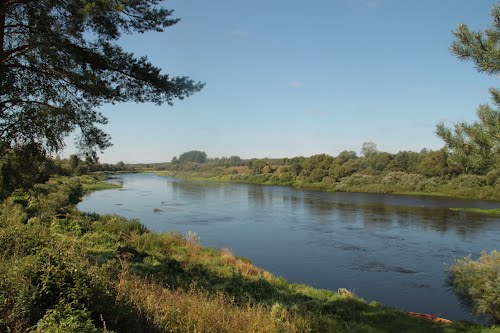 СОВЕТ ДЕПУТАТОВ БЕЛЯЕВСКОГО СЕЛЬСКОГО ПОСЕЛЕНИЯРЕШЕНИЕот 27 января 2016 года                                                №  01Об утверждении отчета о работеСовета депутатов Беляевскогосельского поселения за 2015 годЗаслушав и обсудив информацию Главы муниципального образования Беляевского сельского поселения Белоусовой Л.М.  по вопросу «Об утверждении отчета о работе Совета депутатов Беляевского сельского поселения за 2015 год»Совет депутатов Беляевского сельского поселения Р Е Ш И Л:Утвердить отчет председателя Совета депутатов Беляевского сельского поселения о работе Совета депутатов Беляевского сельского поселения за 2015 год.  Глава муниципального образования Беляевское сельское поселение                                                   Л.М. Белоусова                                                                                                            Приложение                                                                                   к решению Совета депутатов Беляевского сельского поселения от                                                                                  от 27 января 2016 г. № 01О Т Ч Е То работе Совета депутатов Беляевского сельского поселения за 2015 годСовет депутатов Беляевского сельского поселения является представительным органом муниципального образования, насчитывает 7 человек. Депутаты осуществляют свою деятельность на непостоянной основе, то есть совмещают депутатскую деятельность с выполнением трудовых обязанностей по месту основной работы.Основная задача депутатов – это повышение качества жизни на территории поселения в интересах граждан.    В центре внимания Совета депутатов различные вопросы.  Большое внимание депутаты уделяют вопросам формирования, утверждения и контроля за исполнением местного бюджета, вопросам внесения изменений в Устав муниципального образования Беляевское сельское поселение в соответствии с законодательством.В 2015 году работало 2 комиссии,- постоянная бюджетная комиссия Беляевского сельского поселения (председатель комиссии Потёпко М.Д.) - постоянная комиссия по жилищно-коммунальным вопросам, благоустройству (председатель комиссии   Исмайлова И.А.).Комиссия по бюджету провела 5 заседаний. Это работа по разработке бюджета поселения на 2015 год и плановый период на 2016-2018г.г. и работа по утверждению отчета по кварталам.Комиссия по коммунально-жилищным вопросам, благоустройству провела 5 заседаний- это вопросы, связанные с благоустройством, работа с молодежью, обслуживание жителей водой, топливом, транспортом услугами связи и торговля.Советом депутатов проведено 17 заседаний, на них рассмотрено 50 вопросов. Принято 50 решений. Вопросы рассматривались различного характера: благоустройство, пожарная безопасность, мероприятия на водных объектах, обеспечение жителей поселения водой, топливом, услугами связи, транспортом, торговлей и другие.В 2015 году вносились изменения в Устав муниципального образования Беляевское сельское поселение.  Вносились изменения в Положение о земельном налоге, в Положение о бюджетном процессе. Для реализации своих полномочий вносились изменения в решения Совета депутатов Беляевского сельского поселения по бюджету.Депутатами Беляевского сельского поселения продолжается работа по приведению в соответствие с федеральным и областным законодательством правовых актов муниципального образования Беляевское сельское поселение.СОВЕТ ДЕПУТАТОВ БЕЛЯЕВСКОГО СЕЛЬСКОГО ПОСЕЛЕНИЯРЕШЕНИЕот 27 января   2016 года                                                                        №   02Об утверждении плана работыСовета депутатов Беляевскогосельского поселения на 2016 год                   Заслушав и обсудив информацию Главы муниципального образования Беляевское сельское поселение Белоусовой Л.М. «Об утверждении плана работы Совета депутатов Беляевского сельского поселения на 2016 год»Совет депутатов Беляевского сельского поселения Р Е Ш И Л:Утвердить план работы Совета депутатов Беляевского сельского поселения на 2016 год (план работы прилагается).Данное решение вступает в силу после подписания Главой муниципального образования Беляевское сельское поселение и подлежит опубликованию в печатном средстве массовой информации органов местного самоуправления Беляевского сельского поселения «Беляевские известия» и размещению на официальном сайте муниципального образования «Велижский район» в сети Интернет.Глава муниципального образованияБеляевское сельское поселение                                                         Л.М. Белоусова                                                          Приложение к решению Совета депутатовБеляевского   сельского поселения от 27 января 2016 года   № 02П Л А Нработы Совета депутатов Беляевского сельского поселенияна 2016 годСОВЕТ ДЕПУТАТОВ БЕЛЯЕВСКОГО СЕЛЬСКОГО ПОСЕЛЕНИЯР Е Ш Е Н И Еот    27 января   2016 года                                                      № 03О внесении изменений в Положение о земельном налоге муниципального образования Беляевское сельское поселение, утвержденное решением Совета депутатов Беляевского сельского поселения от 20.10.2006 № 34(в редакции решений Совета  депутатов  Беляевского сельского поселения от 09.11.2006 № 42, 30.11.2007 № 43, от 28.10.2008 № 34, от  10.11.2010 № 9, от 25.03.2011 №  11, от 27.06.2011 № 21, от 29.11.2011 №27, от 26.03.2013 №7, от 05.11.2013 №27, от 27.03.2014  № 10, от 14.07.2014 № 27, от 11.09.2015 № 33)                        В целях приведения Положения о земельном налоге муниципального образования Беляевское сельское поселение, утвержденного решением Совета депутатов Беляевского сельского поселения от 20 октября   2006 года N 34, в соответствие с положениями Налогового кодекса Российской Федерации, в соответствие с Уставом муниципального образования Беляевское сельское поселение Совет депутатов Беляевского сельского поселения РЕШИЛ:	1. Внести в Положение о земельном налоге муниципального образования Беляевское сельское поселение, утвержденное решением Совета депутатов Беляевского сельского поселения от 20 октября 2006 года N 34 "Об установлении земельного налога на территории муниципального образования Беляевское сельское поселение", следующие изменения: 	1.1. В пункте 1 статьи 12   слова «не позднее 1 октября» заменить словами «не позднее 1 декабря».2. Настоящее решение вступает в законную силу после подписания Главой муниципального образования Беляевское сельское поселение и подлежит опубликованию в печатном средстве массовой информации органов местного самоуправления Беляевского сельского поселения «Беляевские известия» и размещению на официальном сайте муниципального образования «Велижский район» в сети Интернет.Глава муниципального образованияБеляевское сельское поселение                                                   Л.М. Белоусова п/п Наименование мероприятийСрокпроведенияОтветственные исполнители1Заседания Совета депутатов 1.Проведение очередных заседаний Совета депутатов по вопросам:1.1 1.2Об утверждении плана работы Совета депутатов Беляевского сельского поселения   на 2016 годОб утверждении отчета о работе Совета депутатов Беляевского   сельского поселения за 2015 годЯнварьГлава муниципального образования1.3 О внесении изменений и дополнений в Устав муниципального образования Беляевское сельского поселениеЯнварь (помере необходимости)Глава муниципального образования,комиссия по подготовке устава и внесению в него изменений и дополнений1.4Об организации ритуальных услуг и содержания мест захоронения на территории поселенияФевральГлава муниципального образования, комиссия по социальным, жилищным вопросам, благоустройству                                                                                                                                                                                                                                                                                                                                                                                1.5О готовности поселения к обеспечению первичных мер пожарной безопасности в границах населенных пунктов поселенияМартГлава муниципального образования, комиссия по социальным, жилищным вопросам, благоустройству1.6О благоустройстве территории муниципального образования Беляевское сельское поселениеМартГлава муниципального образования, комиссия по социальным, жилищным вопросам, благоустройству          1.7        Об исполнении бюджета МО Беляевское сельское поселение за 2015 годАпрель Глава муниципального образования, постоянная бюджетная комиссия 1.8Об исполнении бюджета МО Беляевское сельское поселение за 1 квартал 2016 года (ежеквартально)АпрельГлава муниципального образования, постоянная бюджетная комиссия                    1.9Организация мероприятий по обеспечению безопасности людей на водных объектах, охране их жизни и здоровьеМайГлава муниципального образования, комиссия по социальным, жилищным вопросам, благоустройству1.10      Об обеспечении жителей поселения услугами транспорта, связи, торговли и бытового обслуживанияМайГлава муниципального образования, комиссия по социальным, жилищным вопросам, благоустройству1.11Организация и осуществление мероприятий по работе с детьми и молодежью поселенияИюньГлава муниципального образования, комиссия по социальным, жилищным вопросам, благоустройству1.12О ходе подготовки жилищно – коммунальной сферы муниципального образования Беляевское сельское поселение к осенне – зимнему периоду 2016 -2017 годаАвгустГлава муниципального образовании, комиссия по социальным, жилищным вопросам, благоустройству1.13Об исполнении   бюджета муниципального образования Беляевское сельское поселение за первое полугодие 2016 годаАвгустГлава муниципального образования, постоянная бюджетная комиссия 1.14Об исполнении бюджета муниципального образования Беляевское сельское поселение за 9 месяцев 2016 годаНоябрьГлава муниципального образования, постоянная бюджетная комиссия 1.15О проекте бюджета муниципального образования Беляевское сельское поселение на 2017 годНоябрьГлава муниципального образования, постоянная бюджетная комиссия 1.17Об утверждении показателей прогноза социально-экономического развития Администрации Беляевского сельского поселения на 2017 годНоябрьГлава муниципального образования, постоянная бюджетная комиссия 1.18Об утверждении бюджета муниципального образования Беляевское сельское поселение на 2017 годДекабрьГлава муниципального образования, постоянная бюджетная комиссия 2.Проведение внеочередных заседаний Совета депутатов Беляевского сельского поселения  В течение годаГлава муниципального образования, заместитель Главы муниципального образования из числа депутатов, депутаты2.Заседания постоянных комиссий Совета депутатов 2.1Заседания   комиссий (постоянная бюджетная   комиссия, комиссия по   жилищно-коммунальным вопросам, благоустройству) по вопросам, выносимым на заседания Совета депутатов Беляевского сельского поселенияПо мере необходимостиПредседатели постоянных комиссий3.Организационная и информационная работа с населением3.1Проведение публичных слушаний по вопросам внесения изменений и дополнений в Устав муниципального образования Беляевское сельское поселение, проекта местного бюджета на 2017 год В течение годаГлава муниципального образования, депутаты3.2Проведение встреч с избирателями, участие в собраниях и конференциях граждан по вопросам местного значенияВ течение годаДепутаты3.3Отчет депутатов Беляевское сельского поселения о работе перед населением ДекабрьДепутаты3.4Опубликование (обнародование) принятых Советом депутатов решенийВесь периодГлава муниципального образованияГазета «Беляевские известия» № 2 (39)  27 января 2016 года. Тираж 10 экз. Распространяется бесплатно.Учредители:Совет депутатов  Беляевского сельского поселения, Администрация Беляевского сельского поселенияНаш адрес:216299 Смоленская область, Велижский район, д.БеляевоТелефон/ факс 8(48132)2-43-34.Номер подготовили: Белоусова Л.М., Изотова А.А.Номер подготовили: Белоусова Л.М., Изотова А.А.Номер подготовили: Белоусова Л.М., Изотова А.А.